                    FZ.2380.11.S.21.2021INFORMACJAO WYBORZE NAJKORZYSTNIEJSZEJ OFERTY	Na podstawie art. 253 ust. 2 ustawy Prawo zamówień publicznych Zamawiający informuje, że w postępowaniu prowadzonym w trybie podstawowym bez negocjacji na DOSTAWĘ OPON SAMOCHODOWYCH LETNICH RÓŻNYCH ROZMIARÓW (postępowanie nr 11/S/21) jako najkorzystniejsza została wybrana oferta Wykonawcy: ALU-CAR GORZYCE KRZYSZTOF DROZDul. Przemysłowa 3, 27-600 Sandomierzz ceną ofertową brutto: 154.448,00 zł.Uzasadnienie wyboru: Zgodnie z art. 239 ust. 1 ustawy w/w oferta jest najkorzystniejsza na podstawie kryteriów oceny ofert określonych w dokumentach zamówienia.Punktacja przyznana złożonym w postępowaniu ofertom:    Sławomir WilczewskiBiałystok, dnia 25 maja 2021 rokuBiałystok, dnia 25 maja 2021 rokuBiałystok, dnia 25 maja 2021 rokuBiałystok, dnia 25 maja 2021 rokuBiałystok, dnia 25 maja 2021 roku                         ZastępcaKomendanta Wojewódzkiego Policji w Białymstoku                         ZastępcaKomendanta Wojewódzkiego Policji w Białymstoku                         ZastępcaKomendanta Wojewódzkiego Policji w BiałymstokuNazwa(firma)i adres WykonawcyCena brutto(w zł)Okres gwarancjiTermin realizacji zamówieniaRazem1ALU-CAR GORZYCE KRZYSZTOF DROZD ul. Przemysłowa 3, 27-600 Sandomierz154.448,00 zł/60 pkt36 miesięcy/30 pkt1 dzień/ 10 pkt100,00 pkt2HANDLOPEX S.A.ul. Połonińska 29, 35-082 Rzeszów195.448,00 zł/47,41 pkt36 miesięcy/30 pkt1 dzień/ 10 pkt87,41 pkt3MOTO BUDREX Sp. z o.o.ul. Grunwaldzka 291, 85-438 Bydgoszcz172.007,49 zł/53,87 pkt36 miesięcy/30 pkt1 dzień/ 10 pkt93,87 pkt4INTER CARS S.A.ul. Powsińska 6402-903 Warszawa196.050,56 zł/47,27 pkt36 miesięcy/30 pkt1 dzień/ 10 pkt87,27 pkt5MOTOR MARCIN LENARCIAKul. Kopernika 9315-396 Białystok188.096,00 zł/49,27 pkt36 miesięcy/30 pkt2 dni/ 5 pkt84,27 pkt6LATEX OPONY S.A.ul. Krapkowicka 2145-760 OpoleOferta odrzuconaOferta odrzuconaOferta odrzuconaOferta odrzucona7WALMAR- DRAŻBA SP.J.ul. Wojska Polskiego 6816-400 Suwałki177.904,00 zł/52,09 pkt24 miesiące/20 pkt3 dni/ 0 pkt72,09 pkt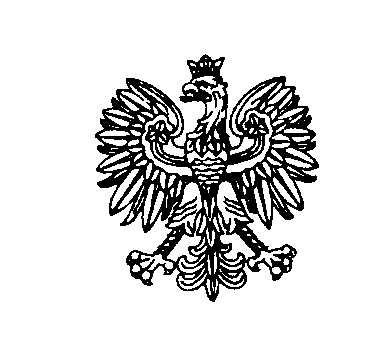 